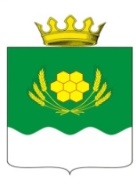 АДМИНИСТРАЦИЯ КУРТАМЫШСКОГО МУНИЦИПАЛЬНОГО ОКРУГА КУРГАНСКОЙ ОБЛАСТИПОСТАНОВЛЕНИЕот 07.02.2023 г.   № 28      г. КуртамышО внесении изменения в постановление Администрации Куртамышского муниципального округа Курганской области от 01.02.2022 г. № 24  «Об определении персонального состава, утверждении положения о комиссии по делам несовершеннолетних и защите их прав при Администрации Куртамышского муниципального округа Курганской области»В соответствии с Федеральным   законом от 24.06.1999 г. № 120-ФЗ «Об основах системы профилактики безнадзорности и правонарушений несовершеннолетних», Федеральным законом от 06.10.2003 г. № 131-ФЗ «Об общих принципах организации местного самоуправления в Российской Федерации», постановлением  Правительства Российской Федерации от 06.11.2013 г. № 995 «Об утверждении Примерного положения о комиссиях по делам несовершеннолетних и защите их прав», Законом  Курганской области от 28.10. . № 241  «О комиссиях по делам несовершеннолетних и защите их прав на территории Курганской области», Законом Курганской области от 30.12.2005 г. № 107 «О наделении органов местного самоуправления муниципальных образований Курганской области государственными полномочиями Курганской области по осуществлению отдельных видов деятельности по профилактике безнадзорности и правонарушений несовершеннолетних», ст. 39 Устава Куртамышского муниципального округа Курганской области Администрация Куртамышского муниципального округа Курганской областиПОСТАНОВЛЯЕТ:Внести изменение в постановление Администрации Куртамышского муниципального округа Курганской области от 01.02.2022 г. № 24 «Об определении персонального состава, утверждении положения о комиссии по делам несовершеннолетних и защите их прав при Администрации Куртамышского муниципального округа Курганской области»: - приложение 1 к постановлению Администрации Куртамышского муниципального округа Курганской области от 01.02.2022 г. № 24 «Об определении персонального состава, утверждении положения о комиссии по делам несовершеннолетних и защите их прав при Администрации Куртамышского муниципального округа Курганской области» изложить в новой редакции, согласно приложению к настоящему постановлению.Опубликовать настоящее постановление в информационном бюллетене «Куртамышский муниципальный округ: официально» и разместить на официальном сайте Администрации Куртамышского муниципального округа Курганской области.Контроль за выполнением настоящего постановления оставляю за собой.Глава Куртамышского муниципального округаКурганской области                                                                                       А.Н. ГвоздевВоробьева Н.В.21273Разослано по списку (см.оборот)УКАЗАТЕЛЬ РАССЫЛКИпостановления Администрации Куртамышского муниципального округа Курганской области «О внесении изменения в постановление Администрации Куртамышского муниципального округа Курганской области от 01.02.2022 г. № 24 «Об определении персонального состава, утверждении положения о комиссии по делам несовершеннолетних и защите их прав при Администрации Куртамышского муниципального округа Курганской области»Общий отдел Администрации КуртамышскогоМуниципального округа Курганской области                                                                     -2Глава Куртамышского муниципального округа                                                                   -1МОУО «Отдел образования Администрации Куртамышского муниципального округа Курганской области»                                        -1МОУК «Отдел культуры Администрации Куртамышского муниципального округа Курганской области»                                        -1ГКУ «Центр занятости населения по Куртамышскомуи Целинному районам»                                                                                                           -1 ГБУ «Межрайонная больница № 6»                                                                                      -1 ФКУ  УИИ УФСИН России по Курганской области,  филиалпо Куртамышскому району                                                                                                    -1ГБУ «ЦСО № 7»                                                                                                                      -1МО МВД России «Куртамышский»                                                                                      -1Итого: 10Воробьева Н.В.2127307.02.2023 г.ПРОЕКТ ВНЕСЕН И ПОДГОТОВЛЕН:Главный специалист - ответственный секретарькомиссии по делам несовершеннолетнихи защите их прав Администрации Куртамышского муниципального округа Курганской области	                                                                                           Н.В. ВоробьеваПРОЕКТ СОГЛАСОВАН:Заместитель Главы Куртамышского муниципального округаКурганской области по социальным вопросам                                               Н.В. БухалкоГлавный специалист сектора правового обеспечения Администрации Куртамышского муниципальногоокруга Курганской области                                                                               Г.В. АнцифероваГлавный специалист общего отдела Администрации Куртамышского муниципального округа Курганской области  	        М.А.КолупаеваУправляющий делами – руководитель аппаратаАдминистрации Куртамышского муниципальногоокруга Курганской области                                                                               Г.В. Булатова                                               Приложение к постановлению Администрации Куртамышского муниципального округа Курганской области от  ________________№ ______________«О внесении изменения в постановление Администрации Куртамышского муниципального округа Курганской области от 01.02.2022 г. № 24  «Об определении персонального состава, утверждении положения о комиссии по делам несовершеннолетних и защите их прав при Администрации Куртамышского муниципального округа Курганской области»«Приложение 1к постановлению Администрации Куртамышского муниципального округа Курганской области от 01.02.2022 г. № 24 «Об определении персонального состава, утверждении положения о комиссии по делам несовершеннолетних и защите их прав при Администрации Куртамышского муниципального округа Курганской области»Состав комиссии по делам несовершеннолетних и защите их прав при Администрации Куртамышского муниципального округа Курганской области (далее - Комиссия)Управляющий делами – руководитель аппаратаАдминистрации Куртамышского муниципальногоокруга Курганской области                                                                                     Г.В. БулатоваГвоздевАндрей Николаевич-Глава Куртамышского муниципального округа Курганской области, председатель Комиссии.БухалкоНаталья Владимировна-заместитель Главы Куртамышского муниципального округа Курганской области по социальным вопросам, заместитель председателя Комиссии.Грибанов Вячеслав Юрьевич-заместитель начальника полиции межмуниципального отдела Министерства внутренних дел России «Куртамышский»,  заместитель председателя Комиссии (по согласованию).Воробьева НатальяВикторовна-главный специалист – ответственный секретарь Комиссии.ГолощаповаЛюдмила Петровна-ведущий специалист-инспектор по работе с детьми Комиссии.Члены Комиссии:Нухова Екатерина Анатольевна - районный педиатр государственного бюджетного учреждения «Межрайонная больница № 6» (по согласованию);Нухова Екатерина Анатольевна - районный педиатр государственного бюджетного учреждения «Межрайонная больница № 6» (по согласованию);Важенина Наталья Николаевна - директор  государственного бюджетного учреждения «ЦСО № 7» (по согласованию);Важенина Наталья Николаевна - директор  государственного бюджетного учреждения «ЦСО № 7» (по согласованию);Ведерникова Оксана Николаевна - руководитель сектора по опеке и попечительству Муниципального органа управления образованием «Отдел образования Администрации Куртамышского муниципального округа Курганской области»;Клещев Роман Евгеньевич – руководитель сектора правового обеспечения Администрации Куртамышского муниципального округа Курганской области;Колобова Татьяна Ивановна - директор Муниципального казенного учреждения дополнительного образования «Дом детства и юношества»;Кривощекова Юлия Владимировна – методист Муниципального органа управления образованием «Отдел образования Администрации Куртамышского муниципального округа Курганской области»;Кузнецова Дарья Сергеевна - ведущий специалист сектора по социальной политике, делам молодежи, физкультуре и спорту Администрации Куртамышского муниципального округа Курганской области;Лешуков Павел Николаевич – начальник отдела надзорной деятельности и профилактической работы по Куртамышскому району управления надзорной деятельности и профилактической работы Главного управления МЧС России по Курганской области  (по согласованию);Чермянинова Яна Владимировна - инспектор по делам несовершеннолетних отдела участковых уполномоченных полиции и по делам несовершеннолетних межмуниципального отдела Министерства внутренних дел России «Куртамышский»(по согласованию);Ведерникова Оксана Николаевна - руководитель сектора по опеке и попечительству Муниципального органа управления образованием «Отдел образования Администрации Куртамышского муниципального округа Курганской области»;Клещев Роман Евгеньевич – руководитель сектора правового обеспечения Администрации Куртамышского муниципального округа Курганской области;Колобова Татьяна Ивановна - директор Муниципального казенного учреждения дополнительного образования «Дом детства и юношества»;Кривощекова Юлия Владимировна – методист Муниципального органа управления образованием «Отдел образования Администрации Куртамышского муниципального округа Курганской области»;Кузнецова Дарья Сергеевна - ведущий специалист сектора по социальной политике, делам молодежи, физкультуре и спорту Администрации Куртамышского муниципального округа Курганской области;Лешуков Павел Николаевич – начальник отдела надзорной деятельности и профилактической работы по Куртамышскому району управления надзорной деятельности и профилактической работы Главного управления МЧС России по Курганской области  (по согласованию);Чермянинова Яна Владимировна - инспектор по делам несовершеннолетних отдела участковых уполномоченных полиции и по делам несовершеннолетних межмуниципального отдела Министерства внутренних дел России «Куртамышский»(по согласованию);Назарова Ирина Викторовна - фельдшер-нарколог наркологического кабинета государственного бюджетного учреждения «Куртамышская центральная районная больница имени Константина Ивановича Золотавина» (по согласованию);Назарова Ирина Викторовна - фельдшер-нарколог наркологического кабинета государственного бюджетного учреждения «Куртамышская центральная районная больница имени Константина Ивановича Золотавина» (по согласованию);Павленко Александр Васильевич -  директор государственного казенного учреждения «Центр занятости населения Куртамышского и Целинного районов Курганской области» (по согласованию);Подгорбунских Лилия Сергеевна - руководитель Муниципального органа управления культуры «Отдел культуры Администрации Куртамышского муниципального округа Курганской области»;Показаньев Василий Вячеславович - руководитель Муниципального органа управления образованием «Отдел образования Администрации Куртамышского муниципального округа Курганской области»;Павленко Александр Васильевич -  директор государственного казенного учреждения «Центр занятости населения Куртамышского и Целинного районов Курганской области» (по согласованию);Подгорбунских Лилия Сергеевна - руководитель Муниципального органа управления культуры «Отдел культуры Администрации Куртамышского муниципального округа Курганской области»;Показаньев Василий Вячеславович - руководитель Муниципального органа управления образованием «Отдел образования Администрации Куртамышского муниципального округа Курганской области»;Скатинцев Сергей Николаевич - начальник филиала по Куртамышскому району Федерального казенного учреждения уголовной исполнительной инспекции Управления Федеральной службы исполнения наказания России по Курганской области  (по согласованию)».Скатинцев Сергей Николаевич - начальник филиала по Куртамышскому району Федерального казенного учреждения уголовной исполнительной инспекции Управления Федеральной службы исполнения наказания России по Курганской области  (по согласованию)».